Look at the photograph of Joseph the donkey.  Now label the parts of the body.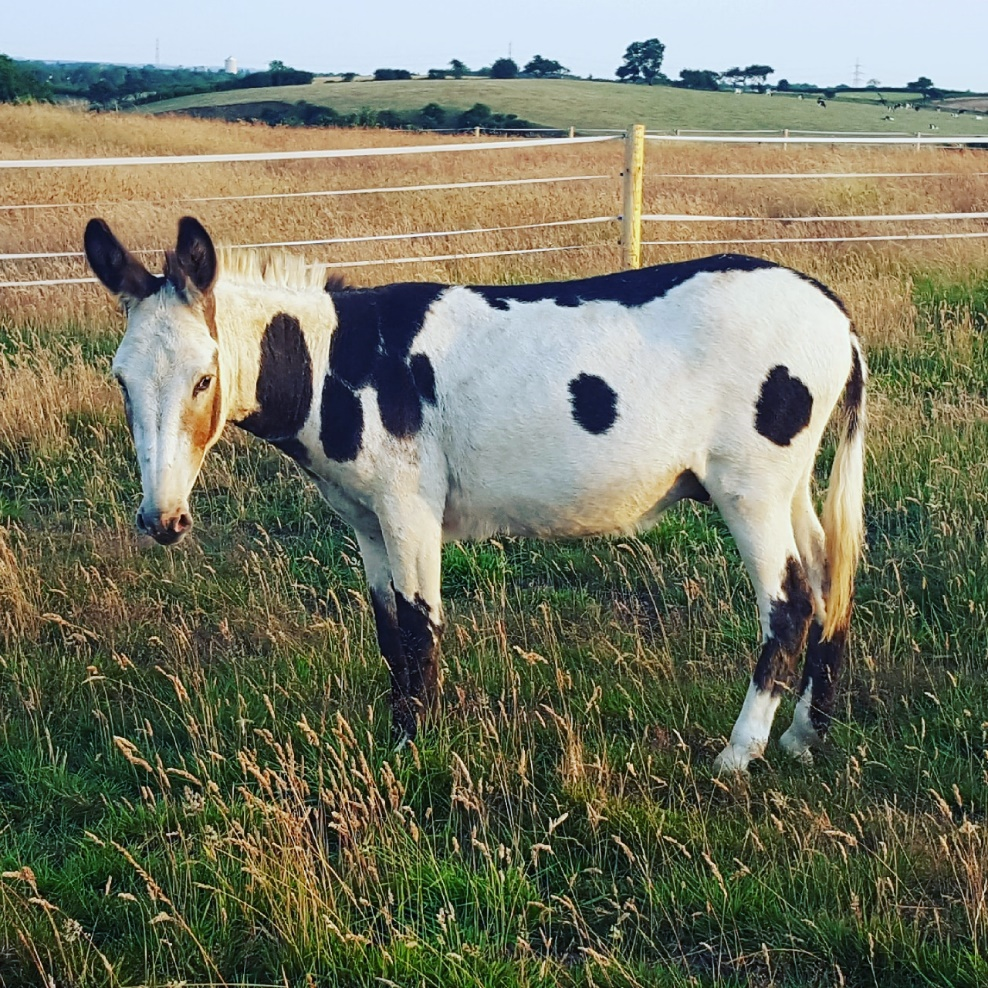 